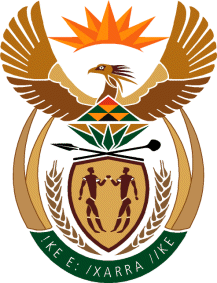 MINISTERHUMAN SETTLEMENTS, WATER AND SANITATIONREPUBLIC OF SOUTH AFRICANATIONAL ASSEMBLYQUESTION FOR WRITTEN REPLYQUESTION NO.: 247DATE OF PUBLICATION: 28 FEBRUARY 2020Ms E L Powell (DA) to ask the Minister of Human Settlements, Water and Sanitation:What are the relevant details of the (a)(i) contracts and/or (ii) tenders awarded by her department to certain companies (names and details furnished), (b)(i) date, (ii) duration and (iii) cost of each specified contract and/or tender and (c) services rendered by the specified companies?		           NW330EREPLY:The information provide to me by my two departments is as follows:Department of Human Settlements (DHS): (a)	The National Department of Human Settlements contracted the services of one of the companies referred to by the Honourable Member on 10 December 2015. The contract costs were R 2, 166 912.00;The duration of the contract was seven (7) weeks;The bid/ tender number is VA 49/516; and the order number is DH- 023574 and The purpose of contracting the services of Foresight Advisory Services was to conduct an investigation of fraud, corruption and financial misconduct in the Nelson Mandela Bay Municipality (NMBM), related to housing and human settlements matters. (b)	No contract/tender was awarded to the second company referred to in the question. Department of Water and Sanitation:None